Waldorf SchoolScheikunde periode klas 9“Van Alcohol naar ether en ester”Week 1. De thema’s : Fotosynthese, pyrolyse, alcohol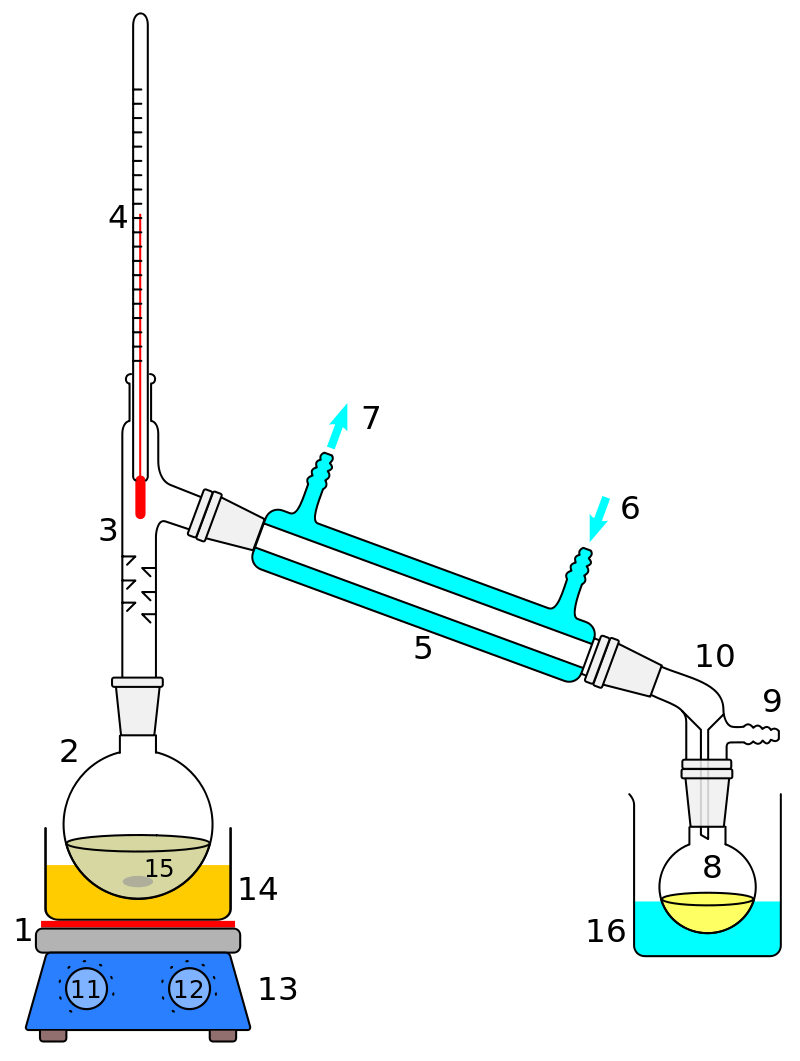 Ontworpen door Ruud GersonsStichtse Vrije School Zeist